County Government Application Form July 2016-2017Effective August 26, 2016, county governments may submit their Fiscal Year 2016-2017 application for county grant funds.  The deadline for submission is December 16, 2016.  The new grant amount can be found in the “Total” column included in the link for the “county amount” table.The first three items on page one of the application are self-explanatory.  Please note that Item 2 requires the signature of the individual who is authorized to sign contracts, grants, or other legal documents for the county.Item 4 describes the content of the resolution.  Please provide this in your county’s customary format and approval process.  The resolution must be current. If a previous one is still in-effect, a message from a lead county official stating such for 2016-2017 must be included.Item 5 requests the names of the organizations that will receive funds from the new county grant.  A budget page is needed for each organization listed in item 5.  The budget page must list specific and quantifiable items or services, with the cost for each unit or type of item or service.  All costs must add to the exact amount of grant funds available.  Changes may be requested after the new grant begins.To add budget totals in the application, place your cursor over a subtotal or total field, right click your mouse, then left click on the resulting menu “Update Field.” Request for Grant Fund Distribution FormThe Request for Grant Fund Distribution form is the last page of the application. The county is required to complete only the top portion of the form. In addition, the address on this form must be the same one that is on file in the state MyFloridaMarketplace (MFMP) system.  If needed, MFMP customer service may be contacted at 1-866-352-3776, Monday to Friday, 8 a.m. to 6 p.m., or by email.  MyFloridaMarketPlace@dms.myflorida.com.EMS County Grant Application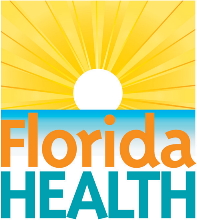 FLORIDA DEPARTMENT OF HEALTHEmergency Medical Services ProgramComplete all itemsDH 1684, December 2008	64J-1.015, F.A.C.1BUDGET PAGEA.  Salaries and Benefits:  B.  Expenses:  These are travel costs and the usual, ordinary, and incidental expenditures by an agency, such as, commodities and supplies of a consumable nature excluding expenditures classified as operating capital outlay (see next category).C.  Vehicles, equipment, and other operating capital outlay means equipment, fixtures, and other tangible personal property of a non consumable and non expendable nature with a normal expected life of one (1) year or more.DH 1684, December 20082Florida Department of HealthEmergency Medical Services (EMS) Grant SectionREQUEST FOR GRANT FUND DISTRIBUTIONIn accordance with the provisions of Section 401.113(2) (a), Florida Statutes, the undersigned hereby requests an EMS grant fund distribution for the improvement and expansion of pre-hospital EMS.DOH Remit Payment To:The agency name and mailing address must be in the state MyFloridaMarketPlace (MFMP) system.  Name of Agency:      Mailing Address:      	Federal Identification number:      		Authorized County Official:													Signature				       Date					Type or Print Name and TitleSign and return this page with your application to:Florida Department of HealthEmergency Medical Services Section, Grants4052 Bald Cypress Way, Bin A-22Tallahassee, Florida 32399-1722Do not write below this line.  For use by State Emergency Medical Services ProgramGrant Amount for State to Pay:  $__________________	   Grant ID:  Code: C50______Approved By	:												    Signature of State EMS Grant Officer				        DateState Fiscal Year:	2016	-__2017	Organization Code	E.O.		OCA		Object Code		Category64-61-70-30-000	 05		SF005		   750000 		 059998Federal Tax ID:	VF  __  __  __  __  __  __  __  __  __ Grant Beginning Date:  ____________________	Grant Ending Date: _______________  DH 1767P, December 2008	64J-1.015, F.A.C.3ID. Code (The State EMS Program will assign the ID Code – leave this blank)  C50____1.  County Name: 	      Business Address:	       	Telephone:       	Federal Tax ID Number (Nine Digit Number).  VF      2.  Certification:  (The applicant signatory who has authority to sign contracts, grants, and other legal documents for the county) I certify that all information and data in this  county grant application and its attachments are true and correct.  My signature acknowledges and assures that the County shall comply fully with the conditions outlined in the Florida EMS County Grant Application.	Signature:  								Date:        	Printed Name: 	      	Position Title: 	     3.  Contact Person:  (The individual with direct knowledge of the project on a day-to-day basis and has responsibility for the implementation of the grant activities.  This person is authorized to sign project reports and may request project changes.  The signer and the contact person may be the same.)	Name:      3.  Contact Person:  (The individual with direct knowledge of the project on a day-to-day basis and has responsibility for the implementation of the grant activities.  This person is authorized to sign project reports and may request project changes.  The signer and the contact person may be the same.)	Name:      	Position Title:      	Position Title:      Address:       Address:       	Telephone:       Fax Number:      E-mail Address:      E-mail Address:      4.  Resolution:  Attach a resolution from the Board of County Commissioners certifying the grant funds will improve and expand the county pre-hospital EMS system and will not be used to supplant current levels of county expenditures.  We cannot process for funds without a current resolution.5.  Budget:  Complete a budget page(s) for each organization to which you shall provide funds.List the organization(s) below.  (Use additional pages if necessary)For each position title, provide the amount of salary per hour, FICA per hour, other fringe benefits, and the total number of hours.  AmountTOTAL Salaries =  $   0.00TOTAL FICA & Other Benefits =  Total Salaries & Benefits = $   0.00List the item and, if applicable, the quantityAmountTotal Expenses = $   0.00List the item and, if applicable, the quantityAmountTotal Veh. & Equipment = $   0.00Grand Total = $   0.00